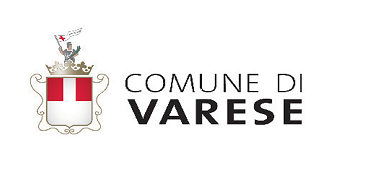 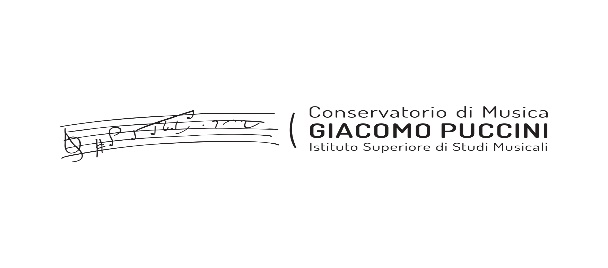 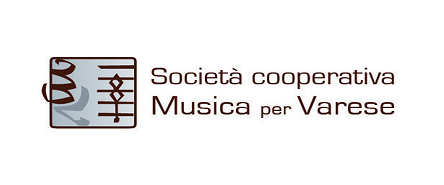 Civico Liceo MusicaleRiccardo MalipieroIn convenzione con il Conservatorio “G. Verdi” di Como Prot. n. 4267 del 29. 11. 2012 e con il Conservatorio “G. Puccini” di Gallarate Prot. N.316 del 06.05.21 ISCRIZIONE PER L’ANNO SCOL.  2021/2022 (Allievi  maggiorenni)NOME E COGNOME ALUNNO/A________________________________________________NATO/A____________________________________IL_________________________________RESIDENTE   IN________________________________________________________________CAP_______________________VIA____________________________________N.___________TEL_______________________CELL.________________________EMAIL_________________CORSO* _______________________________________________________________________Codice fiscale della persona intestataria della fatturaGLI ALUNNI CHE INTENDONO RITIRARSI DALL’ISTITUTO DOPO L’INIZIO DELLE LEZIONI SONO TENUTI UGUALMENTE AL PAGAMENTO DELL’INTERA QUOTA ANNUALE.Il/la sottoscritto/a autorizzano SI □  NO □ la realizzazione di lezioni a distanza utilizzando le varie piattaforme in caso di chiusura della scuola per Decreto del Presidente del Consiglio dei Ministri.  Inoltre autorizza  SI □  NO □ la ripresa, la trasmissione radio-televisiva, la riproduzione fotografica su depliant o articoli di giornale, la pubblicazione delle immagini e dei video sul sito internet all’indirizzo www.musicapervarese.it e sui social della scuola.Varese, Lì,_____________                                                                                                          FIRMA                                                                                         _____________________                                                                                 *Riportare la corretta dicitura che trovate sul depliant iscrizioni (es. corso A 4)